武汉市第五医院伦理委员会委员履历表姓名张蓓性别女出生年月出生年月1985.2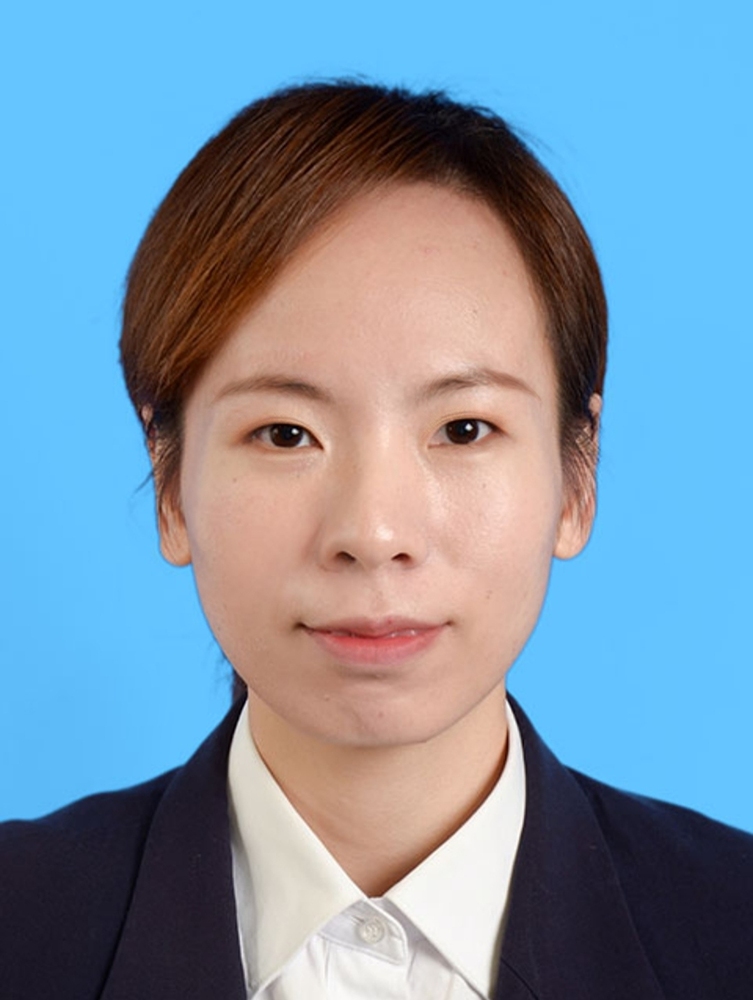 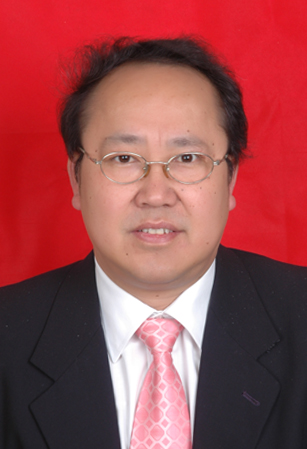 党派中共党员民族汉籍贯籍贯湖北 工作 单位武汉市第五医院武汉市第五医院武汉市第五医院职务职称职务职称机要员主管护师 通讯 地址武汉市汉阳区县正街122号武汉市汉阳区县正街122号武汉市汉阳区县正街122号武汉市汉阳区县正街122号武汉市汉阳区县正街122号武汉市汉阳区县正街122号邮编430050430050E-mailE-mail709062005@qq.com709062005@qq.com709062005@qq.com手机1896397568418963975684办公电话办公电话848262148482621484826214个人简历2000.9——2004.7 就读于武汉卫校2004.9——2019.6 武汉市第五医院 肿瘤一科 护理组长                 （期间就读于武汉科技大学并获得学士学位）2006.9——2007.2 湖北省肿瘤医院进修PICC穿刺、维护，肿瘤患者护理及护理管理学2013.3——2013.5 湖北省人民医院进修超声引导下塞丁格PICC穿刺技术2015.10——2015.12 湖北省肿瘤医院进修PICC穿刺、维护技术                   （期间到北京参加中华护理学会PICC专业技术培训班取得PICC专业技术合格证）2000.9——2004.7 就读于武汉卫校2004.9——2019.6 武汉市第五医院 肿瘤一科 护理组长                 （期间就读于武汉科技大学并获得学士学位）2006.9——2007.2 湖北省肿瘤医院进修PICC穿刺、维护，肿瘤患者护理及护理管理学2013.3——2013.5 湖北省人民医院进修超声引导下塞丁格PICC穿刺技术2015.10——2015.12 湖北省肿瘤医院进修PICC穿刺、维护技术                   （期间到北京参加中华护理学会PICC专业技术培训班取得PICC专业技术合格证）2000.9——2004.7 就读于武汉卫校2004.9——2019.6 武汉市第五医院 肿瘤一科 护理组长                 （期间就读于武汉科技大学并获得学士学位）2006.9——2007.2 湖北省肿瘤医院进修PICC穿刺、维护，肿瘤患者护理及护理管理学2013.3——2013.5 湖北省人民医院进修超声引导下塞丁格PICC穿刺技术2015.10——2015.12 湖北省肿瘤医院进修PICC穿刺、维护技术                   （期间到北京参加中华护理学会PICC专业技术培训班取得PICC专业技术合格证）2000.9——2004.7 就读于武汉卫校2004.9——2019.6 武汉市第五医院 肿瘤一科 护理组长                 （期间就读于武汉科技大学并获得学士学位）2006.9——2007.2 湖北省肿瘤医院进修PICC穿刺、维护，肿瘤患者护理及护理管理学2013.3——2013.5 湖北省人民医院进修超声引导下塞丁格PICC穿刺技术2015.10——2015.12 湖北省肿瘤医院进修PICC穿刺、维护技术                   （期间到北京参加中华护理学会PICC专业技术培训班取得PICC专业技术合格证）2000.9——2004.7 就读于武汉卫校2004.9——2019.6 武汉市第五医院 肿瘤一科 护理组长                 （期间就读于武汉科技大学并获得学士学位）2006.9——2007.2 湖北省肿瘤医院进修PICC穿刺、维护，肿瘤患者护理及护理管理学2013.3——2013.5 湖北省人民医院进修超声引导下塞丁格PICC穿刺技术2015.10——2015.12 湖北省肿瘤医院进修PICC穿刺、维护技术                   （期间到北京参加中华护理学会PICC专业技术培训班取得PICC专业技术合格证）2000.9——2004.7 就读于武汉卫校2004.9——2019.6 武汉市第五医院 肿瘤一科 护理组长                 （期间就读于武汉科技大学并获得学士学位）2006.9——2007.2 湖北省肿瘤医院进修PICC穿刺、维护，肿瘤患者护理及护理管理学2013.3——2013.5 湖北省人民医院进修超声引导下塞丁格PICC穿刺技术2015.10——2015.12 湖北省肿瘤医院进修PICC穿刺、维护技术                   （期间到北京参加中华护理学会PICC专业技术培训班取得PICC专业技术合格证）2000.9——2004.7 就读于武汉卫校2004.9——2019.6 武汉市第五医院 肿瘤一科 护理组长                 （期间就读于武汉科技大学并获得学士学位）2006.9——2007.2 湖北省肿瘤医院进修PICC穿刺、维护，肿瘤患者护理及护理管理学2013.3——2013.5 湖北省人民医院进修超声引导下塞丁格PICC穿刺技术2015.10——2015.12 湖北省肿瘤医院进修PICC穿刺、维护技术                   （期间到北京参加中华护理学会PICC专业技术培训班取得PICC专业技术合格证）学术成果委员签名